教育相談だより　　　　　　藤岡市立鬼石中学校　（R６．４．２２現在）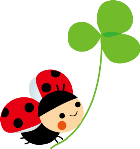 スクールカウンセラー（SC）　スクールソーシャルワーカー（SSW）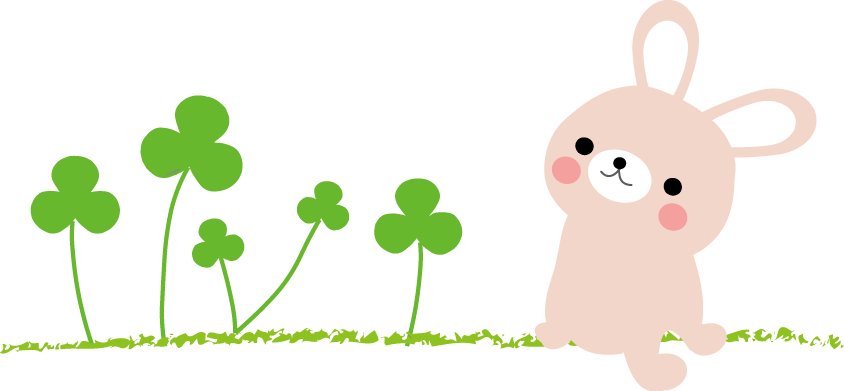 ＊日程は変更となることがあります。月日（曜日）１４月２２日（月）２５月１３日（月）３５月２１日（火）４６月１０日（月）５６月１８日（火）６７月８日（月）７９月２日（月）８９月１７日（火）９９月３０日（月）１０１０月２１日（月）１１１１月１１日（月）１２１１月２５日（月）１３１２月１６日（月）１４１月２０日（月）１５２月３日（月）１７日（月）１６２月３日（月）１７日（月）１７３月３日（月）月日（曜日）１４月２２日（月）２５月１３日（月）３５月２７日（月）４６月１０日（月）５６月２４日（月）６７月　８日（月）７　　９月２日（月）８　　９月３０日（月）９１０月２１日（月）１０１１月１１日（月）１１１１月２５日（月）１２１２月１６日（月）１３１月２０日（月）１４　　２月３日（月）１５　　３月　３日（月）